Il sottoscritto ________________________________________________________Codice Fiscale ________________________________________________________Nato a _______________________________ il _____________________________in qualità di: [clausola a selezione alternativa. Barrare la casella di interesse]Legale Rappresentante;Procuratore (come da procura in data ___________________ avanti al Notaio __________________________ con Studio in _____________ n. di repertorio ________________, che si allega in copia conforme all’originale);del [Ente del Terzo Settore] __________________________________________con sede legale in ____________________________ Provincia di ______________Via/Piazza________________________________________________ n. _________iscritto al Registro __________________________ al n. ______Codice Fiscale ________________________________________________________Partita I.V.A. ________________________________________________________,consapevole che la falsità in atti e le dichiarazioni mendaci sono punite ai sensi del codice penale e delle leggi speciali in materia e che, laddove dovesse emergere la non veridicità di quanto qui dichiarato, si avrà la decadenza dai benefici eventualmente ottenuti ai sensi dell’art. 75 del d.P.R. n. 445 del 28 dicembre 2000 e l’applicazione di ogni altra sanzione prevista dalla legge, nella predetta qualità, ai sensi e per gli effetti di cui agli artt. 46 e 47 del d.P.R. n. 445 del 28 dicembre 2000,CHIEDEdi essere ammesso a partecipare alla procedura per la selezione di Enti del Terzo Settore per iniziative di co-progettazione volte alla realizzazione di Progetti, ai sensi della direttiva ministeriale 122/2022 e dell’art. 55 del D.Lgs. n. 117/2017.A tal fine, dichiara, sotto la propria responsabilità:che i recapiti dell’Ente presso i quali si intendono ricevere le comunicazioni sono i seguenti:domicilio eletto: ________________________________________________________indirizzo posta elettronica ordinaria: ________________________________________indirizzo posta elettronica certificata (PEC): __________________________________numero di telefono: _____________________________________________________autorizzando espressamente il Ministero all’uso, anche esclusivo, dei suddetti mezzi per effettuare le comunicazioni;di essere informato che il Ministero non sarà responsabile per il tardivo o mancato recapito delle comunicazioni di cui al precedente punto 1, in caso di mancata indicazione dei dati suddetti e/o di mancato avviso del cambiamento degli indirizzi mail e/o di cambiamenti degli indirizzi delle sedi legali e/o operative dell’Ente/Associazione;di aver preso visione dell’Avviso e di accettare tutte le condizioni ivi contenute e, in particolare, dell’informativa sul trattamento di dati personali ai sensi dell’art. 13 del Regolamento (UE) 2016/679, riportata nell’articolo 11 “Trattamento dati personali” del medesimo Avviso.Luogo e data_______________, ______________                                                               Firma digitale del legale rappresentante/Procuratore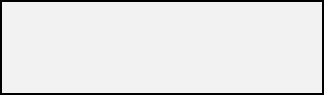       NB: La domanda di partecipazione è compilata e sottoscritta, con firma digitale, dal legale rappresentante dell’ETS o da un suo Procuratore munito di poteri di rappresentanza.In caso di sottoscrizione ad opera di soggetto diverso dal legale rappresentante, dovrà essere prodotta anche copia conforme all’originale, da rendersi con le modalità di cui all’art. 19 del D.P.R. 445/2000, della fonte dei poteri del soggetto sottoscrivente.ALLEGATO “A”   FORMAT DOMANDA DI PARTECIPAZIONEProcedura per la selezione di Enti del Terzo Settore per iniziative di co-progettazione volte alla realizzazione di Progetti, ai sensi della direttiva ministeriale 122/2022 e dell’art. 55 del D.Lgs. n. 117/2017